lesalexiens.fr - Piloter Home Assistant à la voix grâce à Alexa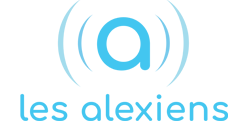 Retrouver facilement vos jetons et URL: